от 11 апреля 2022 года										№ 327О внесении изменений в постановление администрации городского округа город Шахунья Нижегородской области от 08 апреля  2020 года № 324 «Об утверждении муниципальной программы «Развитие агропромышленного комплекса
 городского округа город Шахунья Нижегородской области»В связи с изменением объемов, сроков и направлений финансирования мероприятий муниципальной программы «Развитие  агропромышленного комплекса городского округа город Шахунья Нижегородской области», утвержденной постановлением администрации городского округа город Шахунья от 8 апреля 2020 года № 324,  администрация городского округа город Шахунья Нижегородской области п о с т а н о в ля е т :1. В постановление администрации городского округа город Шахунья  Нижегородской области от 8 апреля 2020 года № 324 «Об утверждении муниципальной программы «Развитие агропромышленного комплекса городского округа город Шахунья Нижегородской области» (с изменениями, внесенными постановлением от 13.10.2021 № 1147) внести прилагаемые изменения:1.1. В паспорте Программы раздел «Этапы и сроки муниципальной программы», «Объемы бюджетных ассигнований» и «Индикаторы достижения цели и показатели непосредственных результатов Программы» изложить в новой редакции, согласно приложению 1 к настоящему постановлению.1.2. Таблицу 1 Программы «Перечень основных мероприятий Муниципальной программы» изложить в новой редакции, согласно приложению 2 к настоящему постановлению.1.3. Таблицу 2. Сведения об индикаторах и непосредственных результатах Муниципальной программы изложить в новой редакции, согласно приложению 3 к настоящему постановлению.1.4. Таблицу 3 «Ресурсное обеспечение реализации Муниципальной программы за счет средств местного бюджета» изложить в новой редакции, согласно приложению 4 к настоящему постановлению.1.5. Таблицу 4 «Прогнозная оценка расходов на реализацию Муниципальной программы за счет всех источников» изложить в новой редакции, согласно приложению 5 к настоящему постановлению.1.6. В паспорте Подпрограммы 1 «Развитие сельского хозяйства и перерабатывающей промышленности» раздел «Этапы и сроки муниципальной программы», «Объемы бюджетных ассигнований Подпрограммы 1» и «Индикаторы достижения цели и показатели непосредственных результатов Программы» изложить в новой редакции, согласно приложению 6 к настоящему постановлению.1.7. В паспорте Подпрограммы 2 «Развитие сельских территорий» раздел «Этапы и сроки муниципальной программы», «Объемы бюджетных ассигнований Подпрограммы 2» и «Индикаторы достижения цели и показатели непосредственных результатов Программы» изложить в новой редакции, согласно приложению 7 к настоящему постановлению.1.8. В паспорте Подпрограммы 3 «Эпизоотическое благополучие городского округа город Шахунья Нижегородской области» раздел «Этапы и сроки муниципальной программы», «Объемы бюджетных ассигнований Подпрограммы 3» и «Индикаторы достижения цели и показатели непосредственных результатов Программы» изложить в новой редакции, согласно приложению 8 к настоящему постановлению.1.9. В паспорте Подпрограммы 4 «Обеспечение реализации Муниципальной программы» раздел «Этапы и сроки муниципальной программы», «Объемы бюджетных ассигнований Подпрограммы 4» и «Индикаторы достижения цели и показатели непосредственных результатов Программы» изложить в новой редакции, согласно приложению 9 к настоящему постановлению.2. Настоящее постановление вступает в силу после официального опубликования посредством размещения на официальном сайте администрации городского округа город Шахунья Нижегородской области по адресу: shahadm.ru. и в газете «Знамя труда».3. Начальнику общего отдела администрации городского округа город Шахунья  Нижегородской области обеспечить размещение настоящего постановления на официальном сайте администрации городского округа город Шахунья и в газете «Знамя труда».4. Со дня вступления в силу настоящего постановления признать утратившим силу постановление администрации городского округа город Шахунья Нижегородской области от  13 октября 2021 года № 1147 «О внесении изменений в постановление администрации городского округа город Шахунья Нижегородской области от 8 апреля 2020 года № 324 «Об утверждении муниципальной программы «Развитие агропромышленного комплекса городского округа город Шахунья Нижегородской области»5. Контроль за исполнением настоящего постановления возложить на  начальника управления сельского хозяйства администрации городского округа город Шахунья Нижегородской области Сергея Александровича Баранова.Глава местного самоуправлениягородского округа город Шахунья						          Р.В.КошелевПриложение 1к постановлению администрациигородского округа город Шахуньяот 11.04.2022 г. № 327Приложение 2к постановлению администрациигородского округа город Шахуньяот 11.04.2022 г. № 327Таблица 1. Перечень основных мероприятий Муниципальной программыПриложение 3к постановлению администрациигородского округа город Шахуньяот 11.04.2022 г. № 327Таблица 2. Сведения об индикаторах и непосредственных результатах Муниципальной программыПриложение 4к постановлению администрациигородского округа город Шахуньяот 11.04.2022 г. № 327Таблица 3. Ресурсное обеспечение реализации Муниципальной программы за счет средств местного бюджетаПриложение 6к постановлению администрациигородского округа город Шахуньяот 11.04.2022 г. № 327Приложение 7к постановлению администрациигородского округа город Шахуньяот 11.04.2022 г. № 327Приложение 8к постановлению администрациигородского округа город Шахуньяот 11.04.2022 г. № 327Приложение 9к постановлению администрациигородского округа город Шахуньяот 11.04.2022 г. № 327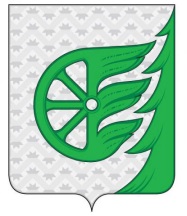 Администрация городского округа город ШахуньяНижегородской областиП О С Т А Н О В Л Е Н И ЕЭтапы и сроки реализации Муниципальной программыРеализация Муниципальной программы предусмотрена в период с 2019 по 2024 годы. Программа реализуется в один этап.Объемы бюджетных ассигнований Муниципальной программы Муниципальная программа  всего 228 284,10289тыс. рублей в том числе по годам реализации:;2019 год –  23 593,68987 тыс. руб.;2020 год -  34 880,65162 тыс. руб.;2021год -  73 850,79540 тыс. руб.;2022 год – 37 556,032 тыс. руб.;2023год -  29 236,022 тыс. руб.2024 год -  29 166,922 тыс. руб.Подпрограмма 1 «Развитие сельского хозяйства и перерабатывающей промышленности городского округа город Шахунья Нижегородской области»: всего 162 983,38221 тыс. руб., в том числе по годам реализации2019 год – 19 174,62767  тыс. руб.;2020 год  - 29 504,48594 тыс. руб.;2021год -  40 330,06860  тыс. руб.;2022 год – 24 260,3 тыс. руб.;2023год -  24 891,5 тыс. руб.;2024 год– 24 822,4 тыс. руб.Подпрограмма 2 «Комплексное развитие сельских территорий городского округа город Шахунья Нижегородской области » всего 38 162,76  тыс. руб.;в том числе по годам реализации:2019 год – нет.;2020 год – нет;2021 год – 29 211,550 тыс. руб.;2022 год – 8 951,21 тыс. руб.; 2023 год – нет.2024 год -  нетПодпрограмма 3 «Эпизоотическое благополучие городского округа город Шахунья Нижегородской области»: 2 748,21779 тыс. руб., в том числе по годам реализации:2019 год –638,6 тыс. руб.;2020 год – 410,60699 тыс. руб.;2021год  -  448,6108 тыс. руб.;2022 год – 416,8 тыс. руб.;2023 год – 416,8 тыс. руб.;2024 год – 416,8 тыс. руб.Подпрограмма 4 «Обеспечение реализации Муниципальной программы»: всего 24 389,75289 тыс. руб., в том числе по годам реализации2019 год – 3 780,4622 тыс. руб.;2020 год – 4 965,55869 тыс. руб.;2021 год -  3 860,566. руб.;2022 год – 3 927,722 тыс. руб.;2023 год – 3 927,722 тыс. руб.;2024 год – 3 927,722 тыс. руб.Индикаторы достижения цели и показатели непосредственных результатов ПрограммыПо итогам реализации Муниципальной программы будут достигнуты следующие значения индикаторов  и непосредственных результатов:Подпрограмма «Развитие сельского хозяйства и перерабатывающей промышленности городского округа г. Шахунья».1. Индикаторы:1.1. Индекс производства продукции сельского хозяйства в хозяйствах всех категорий (в сопоставимых ценах) – 101,7 % к 2019 году.1.2. Объем инвестиций в основной капитал сельского хозяйства (нарастающим итогом) 369,4 млн. рублей;1.3. Среднемесячная номинальная заработная плата в сельском хозяйстве 24136 руб.;1.4. Удельный вес прибыльных крупных и средних сельскохозяйственных организаций 92,3 %;1.5. Валовая продукция сельского хозяйства во всех категориях хозяйств (к 2024 году) 866,4 млн. рублей.2. Непосредственные результаты:2.1. Производство продукции растениеводства в хозяйствах всех категорий:- зерновые и зернобобовые культуры -6051 тонн;- производство картофеля в сельскохозяйственных предприятиях и КФХ -  80 тонн;2.2. Производство продукции животноводства:- скот и птица на убой (в живом весе) в хозяйствах всех категорий  788 тонн;- производство молока в сельскохозяйственных предприятиях и КФХ 9297 тонн.2.3. Производство продукции пищевой и перерабатывающей промышленности:- масло животное 1600 тонн;- сыров и сырных продуктов – 500 тонн.Подпрограмма «Развитие сельских территорий».1. Индикаторы:1.1. Объем ввода (приобретения) жилья в сельской местности в рамках федеральной целевой программы «Комплексное развитие сельских территорий », всего с 2019 по 2024 гг.62 кв. м.1.2. Развитие социальной и инженерной инфраструктуры на сельских территориях в рамках ГП «Комплексное развитие сельских территорий»1.3. Благоустройство сельских территорий
2. непосредственные результаты:2.1. Количество семей, улучшивших свои жилищные условия с 2019 – 2024 гг. – 12.2. Ввод в эксплуатацию локальных водопроводов 5 км.2.3. Количество реализованных проектов комплексного развития сельских территорий или сельских агломераций 1 единица2.4. Количество реализованных проектов по благоустройству сельских территорий,  5 единицПодпрограмма «Эпизоотическое благополучие».1. Индикаторы:1.1. Отсутствие вспышек особо опасных болезней животных, против которых предусмотрено проведение профилактических прививок и лечебно-профилактических обработок животных;1.2. Регистрация бешенства домашних животных 0 случаев;1.3. Регистрация вспышек заразных болезней животных, против которых предусмотрено проведение профилактических прививок и лечебно-профилактических обработок 0 неблагоприятных случаев;1.4. Отношение количества ликвидированных очагов инфекции к количеству возникших очагов 100%.2. Непосредственные результаты:1. проведение 107,2 тыс. диагностических исследований, 27,5 тыс. профилактических прививок против особо опасных болезней животных;2. проведение  140,9 тыс. профилактических прививок против инфекционных болезней животных 3. проведение  1488,6 кв. м. ветеринарно-санитарных работ. 4. своевременная ликвидация возникших очагов инфекции в соответствии с инструкциями по борьбе с болезнями животных.2.4. Своевременная ликвидация возникших очагов инфекции в соответствии с инструкциями по борьбе с болезнями животных.Подпрограмма «Обеспечение реализации».1. Индикаторы:1.1. Уровень участия сельскохозяйственных предприятий всех форм собственности в реализации муниципальной программы  - 100%.2. непосредственные результаты:2.1. Обеспечение выполнения целей, задач и показателей муниципальной программы в целом и в разрезе подпрограмм.№ п/п№ п/пНаименование мероприятияКатегория расходов (капвложения, НИОКР и прочие расходы)Категория расходов (капвложения, НИОКР и прочие расходы)Сроки выполненияИсполнители мероприятийИсполнители мероприятийОбъем финансирования (по годам) за счет средств местного бюджета, тыс. рублейОбъем финансирования (по годам) за счет средств местного бюджета, тыс. рублейОбъем финансирования (по годам) за счет средств местного бюджета, тыс. рублейОбъем финансирования (по годам) за счет средств местного бюджета, тыс. рублейОбъем финансирования (по годам) за счет средств местного бюджета, тыс. рублейОбъем финансирования (по годам) за счет средств местного бюджета, тыс. рублейОбъем финансирования (по годам) за счет средств местного бюджета, тыс. рублей№ п/п№ п/пНаименование мероприятияКатегория расходов (капвложения, НИОКР и прочие расходы)Категория расходов (капвложения, НИОКР и прочие расходы)Сроки выполненияИсполнители мероприятийИсполнители мероприятий2019 год2020 год2021 год2022 год2023 год2024 годВсегоМуниципальная программа «Развитие агропромышленного комплекса городского округа город Шахунья Нижегородской области» Муниципальная программа «Развитие агропромышленного комплекса городского округа город Шахунья Нижегородской области» Муниципальная программа «Развитие агропромышленного комплекса городского округа город Шахунья Нижегородской области» Муниципальная программа «Развитие агропромышленного комплекса городского округа город Шахунья Нижегородской области» Муниципальная программа «Развитие агропромышленного комплекса городского округа город Шахунья Нижегородской области» Муниципальная программа «Развитие агропромышленного комплекса городского округа город Шахунья Нижегородской области» Муниципальная программа «Развитие агропромышленного комплекса городского округа город Шахунья Нижегородской области» Муниципальная программа «Развитие агропромышленного комплекса городского округа город Шахунья Нижегородской области» 490,16221445,465681382,02681968,2321134,0221134,0227553,93068Цель 1. Развитие производственно-финансовой деятельности организаций агропромышленного комплексаЦель 1. Развитие производственно-финансовой деятельности организаций агропромышленного комплексаЦель 1. Развитие производственно-финансовой деятельности организаций агропромышленного комплексаЦель 1. Развитие производственно-финансовой деятельности организаций агропромышленного комплексаЦель 1. Развитие производственно-финансовой деятельности организаций агропромышленного комплексаЦель 1. Развитие производственно-финансовой деятельности организаций агропромышленного комплексаЦель 1. Развитие производственно-финансовой деятельности организаций агропромышленного комплексаЦель 1. Развитие производственно-финансовой деятельности организаций агропромышленного комплекса1701010950200110011004530Подпрограмма «Развитие сельского хозяйства и перерабатывающей промышленности городского округа город Шахунья Нижегородской области» Подпрограмма «Развитие сельского хозяйства и перерабатывающей промышленности городского округа город Шахунья Нижегородской области» Подпрограмма «Развитие сельского хозяйства и перерабатывающей промышленности городского округа город Шахунья Нижегородской области» Подпрограмма «Развитие сельского хозяйства и перерабатывающей промышленности городского округа город Шахунья Нижегородской области» Подпрограмма «Развитие сельского хозяйства и перерабатывающей промышленности городского округа город Шахунья Нижегородской области» Подпрограмма «Развитие сельского хозяйства и перерабатывающей промышленности городского округа город Шахунья Нижегородской области» Подпрограмма «Развитие сельского хозяйства и перерабатывающей промышленности городского округа город Шахунья Нижегородской области» Подпрограмма «Развитие сельского хозяйства и перерабатывающей промышленности городского округа город Шахунья Нижегородской области» 17010109502001100110045301.1.1.1.1.1.11.1.1в.т.ч субсидии на возмещение части затрат на приобретение оборудования и техники за счет обл.бюджета (иные бюджетные ассигнования)Прочие расходыПрочие расходы2019 – 2024 гг.УСХУСХ1.1.21.1.2в.т.ч стимулирование развития приоритетных подотраслей агропромышленного комплекса и развитие малых форм хозяйствованияПрочие расходыПрочие расходы2019 – 2024 гг.УСХУСХ1.1.31.1.3в т ч субсидия на возмещение  части затрат на приобретение элитных семян за счет обл.бюджета (иные бюджетные ассигнования)Прочие расходыПрочие расходы2019 – 2024 гг.УСХУСХ1.1.41.1.4в т ч субсидии на оказание несвязной поддержки в отрасли растениеводства1.2.1.2.Развитие производства продукции животноводства (субсидирование части затрат)прочие расходыпрочие расходы2019-2024 годыУСХУСХ81085090090034601.2.1.1.2.1.в т ч субвенции на возмещение части затрат на 1 кг реализованного молока1.2.2.1.2.2.в т ч поддержка сельскохозяйственного производства по отдельным по отдельным подотраслям растениеводства и животноводства 1.2.3.1.2.3.в т.ч. стимулирование развития приоритетных подотраслей агропромышленного комплекса и развитие малых форм хозяйствования (иные бюджетные ассигнования)1.2.41.2.4в т ч поддержка сельскохозяйственного производства по отдельным по отдельным подотраслям растениеводства и животноводства (иные бюджетные ассигнования)1.2.5.1.2.5.Субвенции на проведение мероприятий, на поддержку сельскохозяйственного производства в области животноводства(Иные бюджетные ассигнования)Прочие расходыПрочие расходы81085090090034601.3.1.3.Возмещение части затрат организаций АПК на уплату процентов за пользование кредитными ресурсамипрочие расходыпрочие расходы2019-2024 годыУСХУСХ1.4.1.4.Предоставление средств на поддержку начинающих фермеров и развитие семейных животноводческих ферм на базе КФХпрочие расходыпрочие расходы2019-2024 годыУСХУСХ1.5.1.5.Управление рисками в сельскохозяйственном производстве (субсидирование части затратпрочие расходыпрочие расходы2019-2024 годыУСХУСХ1.6.1.6.Финансовое оздоровление сельскохозяйственных производителей (предоставление средств на погашение реструктурированной задолженности в бюджеты всех уровней и внебюджетные фондыпрочие расходыпрочие расходы2019-2024 годыУСХУСХ1.7.1.7.Приобретение и переоформление прав собственности на земельные участки из земель сельхозназначения (субсидирование части затрат)прочие расходыпрочие расходы2019-2024 годыУСХУСХ1.8.1.8.Финансовое оздоровление сельскохозяйственных производителейПрочие расходыПрочие расходы2019-2024 годыУСХУСХ1.9.1.9.Приобретение и переоформление прав на земельные участки из земель сельскохозяйственного назначенияПрочие расходыПрочие расходы2019-2024 годыУСХУСХ1.10.1.10.Повышение заинтересованности в распространении передового опыта в АПК и улучшении результатов деятельности по производству, переработке и хранению сельскохозяйственной продукции, оказанию услуг и выполнению работ для сельскохозяйственных организаций (проведение конкурсов, слетов, выставок и других мероприятий)прочие расходыпрочие расходы2019-2024 годыУСХУСХ80201002002002008001.11.1.11.Реализация мер государственной поддержки кадрового потенциалаПрочие расходыПрочие расходы2019-2024 годыУСХУСХ1.12.1.12.Реализация мероприятий по борьбе со злостным сорняком борщевик СосновскогоПрочие расходыПрочие расходы90180270Цель 2. Создание условий для комплексного развития сельских территорий городского округа город Шахунья Нижегородской областиЦель 2. Создание условий для комплексного развития сельских территорий городского округа город Шахунья Нижегородской областиЦель 2. Создание условий для комплексного развития сельских территорий городского округа город Шахунья Нижегородской областиЦель 2. Создание условий для комплексного развития сельских территорий городского округа город Шахунья Нижегородской областиЦель 2. Создание условий для комплексного развития сельских территорий городского округа город Шахунья Нижегородской областиЦель 2. Создание условий для комплексного развития сельских территорий городского округа город Шахунья Нижегородской областиЦель 2. Создание условий для комплексного развития сельских территорий городского округа город Шахунья Нижегородской областиЦель 2. Создание условий для комплексного развития сельских территорий городского округа город Шахунья Нижегородской области00332,051734,2102066,26Подпрограмма «Комплексное развитие сельских территорий городского округа город Шахунья Нижегородской области» Подпрограмма «Комплексное развитие сельских территорий городского округа город Шахунья Нижегородской области» Подпрограмма «Комплексное развитие сельских территорий городского округа город Шахунья Нижегородской области» Подпрограмма «Комплексное развитие сельских территорий городского округа город Шахунья Нижегородской области» Подпрограмма «Комплексное развитие сельских территорий городского округа город Шахунья Нижегородской области» Подпрограмма «Комплексное развитие сельских территорий городского округа город Шахунья Нижегородской области» Подпрограмма «Комплексное развитие сельских территорий городского округа город Шахунья Нижегородской области» Подпрограмма «Комплексное развитие сельских территорий городского округа город Шахунья Нижегородской области» 00332,051734,2102066,262.1.2.1.Улучшение жилищных условий граждан, проживающих в сельской местности, в том числе строительство жилья по договорам социального найма, с использованием бюджетных средствкапвложениякапвложения2019-2024 годыУСХУСХ2.2.2.2.Строительство, реконструкция и модернизация  на сельских территориях и в сельских агломерациях объектов социальной и инженерной инфраструктуры (капитальные вложения в объекты государственной (муниципальной) собственности)КапвложенияКапвложения2019-2024 годыАдминистрация городского округа г. ШахуньяАдминистрация городского округа г. Шахунья332,051212,81534,852.32.3Благоустройство сельских территорий (Закупка товаров, работ и услуг для обеспечения государственных (муниципальных) нужд)Прочие расходыПрочие расходы2019-2024 годыАдминистрация городского округа г. ШахуньяАдминистрация городского округа г. Шахунья521,41521,41Цель 3. Обеспечение эпизоотического благополучия городского округа город Шахунья Нижегородской областиЦель 3. Обеспечение эпизоотического благополучия городского округа город Шахунья Нижегородской областиЦель 3. Обеспечение эпизоотического благополучия городского округа город Шахунья Нижегородской областиЦель 3. Обеспечение эпизоотического благополучия городского округа город Шахунья Нижегородской областиЦель 3. Обеспечение эпизоотического благополучия городского округа город Шахунья Нижегородской областиЦель 3. Обеспечение эпизоотического благополучия городского округа город Шахунья Нижегородской областиЦель 3. Обеспечение эпизоотического благополучия городского округа город Шахунья Нижегородской областиЦель 3. Обеспечение эпизоотического благополучия городского округа город Шахунья Нижегородской области290102,6069956,9108449,51779Подпрограмма «Эпизоотическое благополучие городского округа город Шахунья Нижегородской области» Подпрограмма «Эпизоотическое благополучие городского округа город Шахунья Нижегородской области» Подпрограмма «Эпизоотическое благополучие городского округа город Шахунья Нижегородской области» Подпрограмма «Эпизоотическое благополучие городского округа город Шахунья Нижегородской области» Подпрограмма «Эпизоотическое благополучие городского округа город Шахунья Нижегородской области» Подпрограмма «Эпизоотическое благополучие городского округа город Шахунья Нижегородской области» Подпрограмма «Эпизоотическое благополучие городского округа город Шахунья Нижегородской области» Подпрограмма «Эпизоотическое благополучие городского округа город Шахунья Нижегородской области» 290102,6069956,9108449,517793.1.Организация и проведение мероприятий по предупреждению и ликвидации болезней животных, их лечению, защите населения от болезней, общих для человека и животных в частит регулирования численности безнадзорных животных (Закупка товаров, работ и услуг для обеспечения государственных (муниципальных) нужд)Организация и проведение мероприятий по предупреждению и ликвидации болезней животных, их лечению, защите населения от болезней, общих для человека и животных в частит регулирования численности безнадзорных животных (Закупка товаров, работ и услуг для обеспечения государственных (муниципальных) нужд)Организация и проведение мероприятий по предупреждению и ликвидации болезней животных, их лечению, защите населения от болезней, общих для человека и животных в частит регулирования численности безнадзорных животных (Закупка товаров, работ и услуг для обеспечения государственных (муниципальных) нужд)прочие расходы2019-2024 годы2019-2024 годыАдминистрация городского округа г. Шахунья200102,6069956,9108359,517793.2.Реализация мероприятий, направленных на снижение инфекционных болезней животных и снижение инвазионной заболеваемости животныхРеализация мероприятий, направленных на снижение инфекционных болезней животных и снижение инвазионной заболеваемости животныхРеализация мероприятий, направленных на снижение инфекционных болезней животных и снижение инвазионной заболеваемости животныхпрочие расходы2019-2024 годы2019-2024 годыАдминистрация городского округа г. Шахунья9090Цель 4. Обеспечение эффективности деятельности управления сельского хозяйства администрации городского округа город Шахунья Нижегородской области в сфере развития агропромышленного комплексаЦель 4. Обеспечение эффективности деятельности управления сельского хозяйства администрации городского округа город Шахунья Нижегородской области в сфере развития агропромышленного комплексаЦель 4. Обеспечение эффективности деятельности управления сельского хозяйства администрации городского округа город Шахунья Нижегородской области в сфере развития агропромышленного комплексаЦель 4. Обеспечение эффективности деятельности управления сельского хозяйства администрации городского округа город Шахунья Нижегородской области в сфере развития агропромышленного комплексаЦель 4. Обеспечение эффективности деятельности управления сельского хозяйства администрации городского округа город Шахунья Нижегородской области в сфере развития агропромышленного комплексаЦель 4. Обеспечение эффективности деятельности управления сельского хозяйства администрации городского округа город Шахунья Нижегородской области в сфере развития агропромышленного комплексаЦель 4. Обеспечение эффективности деятельности управления сельского хозяйства администрации городского округа город Шахунья Нижегородской области в сфере развития агропромышленного комплексаЦель 4. Обеспечение эффективности деятельности управления сельского хозяйства администрации городского округа город Шахунья Нижегородской области в сфере развития агропромышленного комплекса30,1622332,8586943,06634,02234,02234,022508,15289Подпрограмма «Обеспечение реализации Муниципальной программы»Подпрограмма «Обеспечение реализации Муниципальной программы»Подпрограмма «Обеспечение реализации Муниципальной программы»Подпрограмма «Обеспечение реализации Муниципальной программы»Подпрограмма «Обеспечение реализации Муниципальной программы»Подпрограмма «Обеспечение реализации Муниципальной программы»Подпрограмма «Обеспечение реализации Муниципальной программы»Подпрограмма «Обеспечение реализации Муниципальной программы»30,1622332,8586943,06634,02234,02234,022508,1528930,1622332,8586943,06634,02234,02234,022508,15289№ п/пНаименование индикатора / непосредственного результатаЕд. измеренияЗначение индикатора / непосредственного результатаЗначение индикатора / непосредственного результатаЗначение индикатора / непосредственного результатаЗначение индикатора / непосредственного результатаЗначение индикатора / непосредственного результатаЗначение индикатора / непосредственного результата№ п/пНаименование индикатора / непосредственного результатаЕд. измерения2019 год2020 год2021 год2022 год2023 год2024 год123456789Индикаторы:1.Индекс производства продукции сельского хозяйства в хозяйствах всех категорий (в сопоставимых ценах)% к предыдущему году101,7101,4101,4101,5101,5101,72.Индекс производства пищевых продуктов, включая напитки (в сопоставимых ценах)% к предыдущему годухххххх3.Индекс физического объема инвестиций в основной капитал сельского хозяйства% к предыдущему году119,4107,1102,0102,0103101,84.Объем инвестиций в основной капитал сельского хозяйствамлн. руб.56,060,061,262,463,666,25.Уровень рентабельности сельскохозяйственных организаций%13,614,715,015,315,415,56.Среднемесячная номинальная заработная плата в сельском хозяйстверуб.1963520617208252156722429233278.Удельный вес прибыльных крупных и средних сельскохозяйственных организаций%хххххх9.Объем отгруженных товаров собственного производства, выполненных работ и услуг собственными силами по виду деятельности «Производство пищевых продуктов» млн. рублейхххххх10.Среднемесячная номинальная заработная плата по виду деятельности «Производство пищевых продуктов»рублейхххххх12.Валовая продукция сельского хозяйства во всех категориях хозяйствмлн. рублей668,1706,2737,6771,1817,4866,4Непосредственные результаты:1.Производство продукции растениеводства в хозяйствах всех категорий:зерновые и зернобобовые в хоз –вах всех категорийтонн7403,555255592593259916051Картофель в хозяйствах всех категорийтоннххххххКартофель в СХП и КФХтонн80,080,080,080,080802.Внесение минеральных удобренийтонн д. в-ва50,050,050,050,050503.Внесение органических удобренийтыс. тонн25,726,126,126,426,426,74.Ввод в оборот ранее неиспользуемых земель сельскохозяйственного назначенияга6325255050505.Сохранение размера посевных площадей под зерновыми и кормовыми сельскохозяйственными культурами в селхозорганизациях и КФХга1250012808128081280812808128086.Производство продукции животноводства в хозяйствах всех категорий:скот и птица на убой (в живом весе) во всех категориях хозяйствтонн765,8788788788788788Молоко во всех категориях хозяйствтоннххххххМолоко в СХП и КФХтонн6026,66080,960817030808492979.Количество начинающих фермеров, осуществивших проекты создания и развития своих хозяйств с помощью государственной поддержкиединиц1х2ххх10.Количество крестьянских (фермерских) хозяйств, участвующих в программе по развитию семейных животноводческих ферм единицхххххх11.Количество новых постоянных рабочих мест, созданных в КФХ, осуществивших проекты создания и развития своих хозяйств с помощью средств государственной поддержки (грантов в форме субсидий) единицНе менее 1 постоянного рабочего места на каждые 2,5 млн. руб. субсидии, но не менее 1 постоянного рабочего места на одного получателяНе менее 1 постоянного рабочего места на каждые 2,5 млн. руб. субсидии, но не менее 1 постоянного рабочего места на одного получателяххххУвеличение численности работников в расчете на 1 субъекта МСП, получившего комплексную поддержку в сфере АПК, накопленным итогомединицхх222212.Прирост объема сельскохозяйственной продукции, произведенной индивидуальными предпринимателями и КФХ, получившими средства государственной поддержки к предшествующему годупроцентов10101010101013.Площадь земельных участков , оформленных в собственность крестьянских (фермерских) хозяйствгахххххх14.Производство сыров и сырных продуктовтонн50050050050050050015.Производство масла животноготонн16001600160016001600160016.Количество молодых специалистов, принятых в сельскохозяйственные организации и крестьянские (фермерские) хозяйства человек22222217.Доля работников, прошедших переподготовку, повысивших квалификацию, принявших участие в семинарах, конференциях от общего количества руководителей и специалистов сельскохозяйственных организаций%15,015,015,015,015,015,0Индикаторы:1.Объем ввода (приобретения) жилья в сельской местности в рамках федеральной целевой программы "Устойчивое развитие сельских территорий ", всегокв.м.62ххххв том числе строительство жилья по договорам социального наймакв.м.62хххх2.Обеспечение сельского населения питьевой водой%хххххНепосредственные результаты:1.Количество семей, улучшивших жилищные условия, всегосемей1в том числе по договорам социального наймасемей12.Ввод в эксплуатацию локальных водопроводовкм.3.Количество реализованных проектов комплексного развития сельских территорий или сельских агломераций в рамках ГП «Комплексное развитие сельских территорий»единиц14.Количество реализованных проектов по благоустройству сельских территорий, в рамках ГП «Комплексное развитие сельских территорий»единиц122Индикаторы:1.Отсутствие вспышек особо опасных болезней животных, против которых предусмотрено проведение профилактических прививок и лечебно- профилактических обработок.неблагополучный пункт000002.Регистрация бешенства домашних животныхслучаев0000003.Регистрация вспышек заразных болезней животных, против которых предусмотрено проведение профилактических прививок и лечебно- профилактических обработокнеблагополучный пункт0000004.Отношение количества ликвидированных очагов инфекции к количеству возникших очагов%100100100100100100Непосредственные результаты:1.Проведение диагностических исследований особо опасных болезней животныхголов1787317879178791787317873178732.Проведение профилактических прививок против особо опасных болезней животныхголов4588458845884588458845883.Проведение профилактических прививок против инфекционных болезней животныхголов2349223492234922349523495234954.Проведение ветеринарно-санитарных работ против инфекционных болезней животныхты.с кв.м.248,1248,1248,1248,1248,1248,1Индикаторы:1.Уровень участия сельскохозяйственных предприятий в реализации муниципальной программы «Развитие АПК городского округа г. Шахунья».%100100100100100100СтатусПодпрограмма муниципальной программыМуниципальный заказчик- координатор, соисполнителиРасходы (тыс. руб.)Расходы (тыс. руб.)Расходы (тыс. руб.)Расходы (тыс. руб.)Расходы (тыс. руб.)Расходы (тыс. руб.)СтатусПодпрограмма муниципальной программыМуниципальный заказчик- координатор, соисполнители2019 год2020 год2021 год2022 год2023 год2024 год123456789Муниципальная программа«Развитие агропромышленного комплекса городского округа город Шахунья Нижегородской области»Всего 490,16221445,465681382,02682818,2221134,021134,02Муниципальная программа«Развитие агропромышленного комплекса городского округа город Шахунья Нижегородской области»Муниципальный заказчик-координатор Администрация городского округа г. Шахунья490,16221445,465681382,02682818,2221134,021134,02Муниципальная программа«Развитие агропромышленного комплекса городского округа город Шахунья Нижегородской области»соисполнитель 1 Управление ГосветнадзораМуниципальная программа«Развитие агропромышленного комплекса городского округа город Шахунья Нижегородской области»соисполнитель 2 Подпрограмма 1«Развитие сельского хозяйства и перерабатывающей промышленности городского округа город Шахунья Нижегородской области»Всего 170101095020011001100Подпрограмма 1«Развитие сельского хозяйства и перерабатывающей промышленности городского округа город Шахунья Нижегородской области»Муниципальный заказчик-координатор Администрация городского округа г. Шахунья170101095020011001100Подпрограмма 1«Развитие сельского хозяйства и перерабатывающей промышленности городского округа город Шахунья Нижегородской области»соисполнитель 1 Управление ГосветнадзораПодпрограмма 1«Развитие сельского хозяйства и перерабатывающей промышленности городского округа город Шахунья Нижегородской области»соисполнитель 2 Подпрограмма 2«Комплексное  развитие сельских территорий городского округа город Шахунья Нижегородской области»Всего 00332,051734,210Подпрограмма 2«Комплексное  развитие сельских территорий городского округа город Шахунья Нижегородской области»Муниципальный заказчик-координатор Администрация городского округа г. Шахунья00332,051734,210Подпрограмма 2«Комплексное  развитие сельских территорий городского округа город Шахунья Нижегородской области»соисполнитель 1 Управление ГосветнадзораПодпрограмма 2«Комплексное  развитие сельских территорий городского округа город Шахунья Нижегородской области»соисполнитель 2 Подпрограмма 3«Эпизоотическое благополучие городского округа город Шахунья Нижегородской области»Всего 290102,6069956,9108Подпрограмма 3«Эпизоотическое благополучие городского округа город Шахунья Нижегородской области»Муниципальный заказчик-координатор Администрация городского округа г. Шахунья290102,6069956,9108Подпрограмма 3«Эпизоотическое благополучие городского округа город Шахунья Нижегородской области»соисполнитель 1 Управление ГосветнадзораПодпрограмма 3«Эпизоотическое благополучие городского округа город Шахунья Нижегородской области»соисполнитель 2 Подпрограмма 4«Обеспечение реализации Муниципальной программы».Всего 30,1622332,8586943,06634,02234,02234,022Подпрограмма 4«Обеспечение реализации Муниципальной программы».Муниципальный заказчик-координатор Администрация городского округа г. Шахунья30,1622332,8586943,06634,02234,02234,022Подпрограмма 4«Обеспечение реализации Муниципальной программы».соисполнитель 1 Управление ГосветнадзораПодпрограмма 4«Обеспечение реализации Муниципальной программы».соисполнитель 2 Приложение 5к постановлению администрациигородского округа город Шахуньяот 11.04.2022 г. № 327Приложение 5к постановлению администрациигородского округа город Шахуньяот 11.04.2022 г. № 327Приложение 5к постановлению администрациигородского округа город Шахуньяот 11.04.2022 г. № 327Таблица 4. Прогнозная оценка расходов на реализацию Муниципальной программы за счет всех источниковТаблица 4. Прогнозная оценка расходов на реализацию Муниципальной программы за счет всех источниковТаблица 4. Прогнозная оценка расходов на реализацию Муниципальной программы за счет всех источниковТаблица 4. Прогнозная оценка расходов на реализацию Муниципальной программы за счет всех источниковТаблица 4. Прогнозная оценка расходов на реализацию Муниципальной программы за счет всех источниковТаблица 4. Прогнозная оценка расходов на реализацию Муниципальной программы за счет всех источниковТаблица 4. Прогнозная оценка расходов на реализацию Муниципальной программы за счет всех источниковТаблица 4. Прогнозная оценка расходов на реализацию Муниципальной программы за счет всех источниковТаблица 4. Прогнозная оценка расходов на реализацию Муниципальной программы за счет всех источниковСтатусНаименование Источники финансированияОценка расходов (тыс. руб.)Оценка расходов (тыс. руб.)Оценка расходов (тыс. руб.)Оценка расходов (тыс. руб.)Оценка расходов (тыс. руб.)Оценка расходов (тыс. руб.)СтатусНаименование Источники финансирования2019 год2020 год2021 год2022 год2023 год2024 год123456789Муниципальная программа «Развитие агропромышленного комплекса городского округа город Шахунья Нижегородской области"Всего, в т.ч.258176,0525270344,78162280136,9884323097,832326012,522327524,522Муниципальная программа «Развитие агропромышленного комплекса городского округа город Шахунья Нижегородской области"расходы местного бюджета**490,16221445,465681382,02681968,2321134,0221134,022Муниципальная программа «Развитие агропромышленного комплекса городского округа город Шахунья Нижегородской области"расходы областного бюджета*15887,730470,6824932244,0435829044,424360,524455,1Муниципальная программа «Развитие агропромышленного комплекса городского округа город Шахунья Нижегородской области"федеральный бюджет**** 7215,78242964,5034537295,125024176,83741,53577,8Муниципальная программа «Развитие агропромышленного комплекса городского округа город Шахунья Нижегородской области"юридические лица и индивидуальные предприниматели***2929,62366,60Муниципальная программа «Развитие агропромышленного комплекса городского округа город Шахунья Нижегородской области"прочие источники (собственные средства населения и др.)234582,3626235464,13206286,193285541,8296776,5298357,6Подпрограмма 1«Развитие сельского хозяйства и перерабатывающей промышленности городского округа город Шахунья Нижегородской области»Всего, в т.ч.252611,5897263617,6159245265,2616308451,1320317321251Подпрограмма 1«Развитие сельского хозяйства и перерабатывающей промышленности городского округа город Шахунья Нижегородской области»расходы местного бюджета**170101095020011001100Подпрограмма 1«Развитие сельского хозяйства и перерабатывающей промышленности городского округа город Шахунья Нижегородской области»расходы областного бюджета*11788,8452725529,9824926705,8435819883,52005020144,6Подпрограмма 1«Развитие сельского хозяйства и перерабатывающей промышленности городского округа город Шахунья Нижегородской области»федеральный бюджет**** 7215,78242964,5034512674,225024176,83741,53577,8Подпрограмма 1«Развитие сельского хозяйства и перерабатывающей промышленности городского округа город Шахунья Нижегородской области»юридические лица и индивидуальные предприниматели***прочие источники (собственные средства населения и др.)233436,962234113,13204935,193284190,8295425,5296428,6Основное мероприятие 1.1Развитие производства продукции растениеводства (субсидирование части затрат)Всего, в т.ч.12092,9902717370,7440420540,1936423568,896153,399007,9Основное мероприятие 1.1Развитие производства продукции растениеводства (субсидирование части затрат)расходы местного бюджета**Основное мероприятие 1.1Развитие производства продукции растениеводства (субсидирование части затрат)расходы областного бюджета*3283,090275144,284045002,88289888188818975,6Основное мероприятие 1.1Развитие производства продукции растениеводства (субсидирование части затрат)федеральный бюджет**** 2759,9541261,01075416,9416,9388,5Основное мероприятие 1.1Развитие производства продукции растениеводства (субсидирование части затрат)юридические лица и индивидуальные предприниматели***Основное мероприятие 1.1Развитие производства продукции растениеводства (субсидирование части затрат)прочие источники (собственные средства населения и др.)605012172,4614276,314270,986855,489643,81.1.1.в т ч                          субсидии на возмещение части затрат на приобретение оборудования и техники за счет обл.бюджета (иные бюджетные ассигнования)Всего, в т.ч.710016693,30717531,11419903,422050,222050,21.1.1.в т ч                          субсидии на возмещение части затрат на приобретение оборудования и техники за счет обл.бюджета (иные бюджетные ассигнования)расходы местного бюджета**1.1.1.в т ч                          субсидии на возмещение части затрат на приобретение оборудования и техники за счет обл.бюджета (иные бюджетные ассигнования)расходы областного бюджета*10504520,8473254,8145632,55632,55632,51.1.1.в т ч                          субсидии на возмещение части затрат на приобретение оборудования и техники за счет обл.бюджета (иные бюджетные ассигнования)федеральный бюджет**** 1.1.1.в т ч                          субсидии на возмещение части затрат на приобретение оборудования и техники за счет обл.бюджета (иные бюджетные ассигнования)юридические лица и индивидуальные предприниматели***1.1.1.в т ч                          субсидии на возмещение части затрат на приобретение оборудования и техники за счет обл.бюджета (иные бюджетные ассигнования)прочие источники (собственные средства населения и др.)605012172,4614276,314270,916417,716417,71.1.2.в т ч Всего, в т.ч.0348,8282529,88312836283628361.1.2.стимулирование развития приоритетных подотраслей агропромышленного комплекса и развития малых форм хозяйствовоания (иные бюджетные ассигнования)расходы местного бюджета**1.1.2.стимулирование развития приоритетных подотраслей агропромышленного комплекса и развития малых форм хозяйствовоания (иные бюджетные ассигнования)расходы областного бюджета*348,8281300,420462836283628361.1.2.стимулирование развития приоритетных подотраслей агропромышленного комплекса и развития малых форм хозяйствовоания (иные бюджетные ассигнования)федеральный бюджет**** 1229,46264001.1.2.стимулирование развития приоритетных подотраслей агропромышленного комплекса и развития малых форм хозяйствовоания (иные бюджетные ассигнования)юридические лица и индивидуальные предприниматели***1.1.2.стимулирование развития приоритетных подотраслей агропромышленного комплекса и развития малых форм хозяйствовоания (иные бюджетные ассигнования)прочие источники (собственные средства населения и др.)1.1.3.в том числеВсего, в т.ч.145,3328,60904447,32976415,2415,2415,21.1.3.субсидия на возмещение части затрат на приобретение элитных семян за счет средств обл.бюджета  (иные бюджетные ассигнования)расходы местного бюджета**1.1.3.субсидия на возмещение части затрат на приобретение элитных семян за счет средств обл.бюджета  (иные бюджетные ассигнования)расходы областного бюджета*121274,60904447,32976391,8391,8391,81.1.3.федеральный бюджет**** 24,354023,423,423,41.1.3.юридические лица и индивидуальные предприниматели***1.1.3.прочие источники (собственные средства населения и др.)1.1.4.В т ч Всего, в т.ч.4847,6902700000субсидии на оказание несвязной поддержки в отрасли растениеводстварасходы местного бюджета**расходы областного бюджета*2112,09027федеральный бюджет**** 2735,6юридические лица и индивидуальные предприниматели***прочие источники (собственные средства населения и др.)1.1.5.В т ч Всего, в т.ч.0031,86678414,2414,2480,4субсидии на возмещение производителям зерновых культур части затрат на производство и реализацию зерновых культуррасходы местного бюджета**расходы областного бюджета*0,3186720,720,7115,3федеральный бюджет**** 31,54811393,5393,5365,1юридические лица и индивидуальные предприниматели***прочие источники (собственные средства населения и др.)Основное мероприятие 1.2Развитие производства продукции животноводства (субсидирование части затрат)Всего, в т.ч.136421,0794153102,6765159772,605175999,4186596,1195164,3Основное мероприятие 1.2Развитие производства продукции животноводства (субсидирование части затрат)расходы местного бюджета**08108500900900Основное мероприятие 1.2Развитие производства продукции животноводства (субсидирование части затрат)расходы областного бюджета*8451,55520377,5714521702,9606911002,51116911169Основное мероприятие 1.2Развитие производства продукции животноводства (субсидирование части затрат)федеральный бюджет**** 4296,82442887,4844511413,214273759,93324,63189,3Основное мероприятие 1.2Развитие производства продукции животноводства (субсидирование части затрат)юридические лица и индивидуальные предприниматели***Основное мероприятие 1.2Развитие производства продукции животноводства (субсидирование части затрат)прочие источники (собственные средства населения и др.)123672,7129027,6206125806,43161237171202,51799061.2.1.в т.ч.Всего, в т.ч.11380,77546618,28490000Субвенции на возмещение части затрат на 1 кг. реализованного молокарасходы местного бюджета**Субвенции на возмещение части затрат на 1 кг. реализованного молокарасходы областного бюджета*7083,9513730,80045Субвенции на возмещение части затрат на 1 кг. реализованного молокафедеральный бюджет**** 4296,82442887,48445Субвенции на возмещение части затрат на 1 кг. реализованного молокаюридические лица и индивидуальные предприниматели***Прочие источникипропрочие источники.1.2.2.в т ч                   поддержка сельскохозяйственного производства по отдельным подотрослям растениеводства и животноводствавсего, в т.ч.16179,0519816179,0519811317,410882,11.2.2.в т ч                   поддержка сельскохозяйственного производства по отдельным подотрослям растениеводства и животноводстварасходы местного бюджета**1.2.2.в т ч                   поддержка сельскохозяйственного производства по отдельным подотрослям растениеводства и животноводстварасходы областного бюджета*11300,172317557,57557,57557,51.2.2.в т ч                   поддержка сельскохозяйственного производства по отдельным подотрослям растениеводства и животноводствафедеральный бюджет**** 4878,879673759,93324,63189,31.2.2.в т ч                   поддержка сельскохозяйственного производства по отдельным подотрослям растениеводства и животноводстваюридические лица и индивидуальные предприниматели***1.2.2.Прочие источникипропрочие источники.1.2.3.в т ч Всего, в т.ч.001046,662980001.2.3.стимулирование развития приоритетных подотраслей агропромышленного комплекса и развития малых форм хозяйствовоания (иные бюджетные ассигнования)расходы местного бюджета**1.2.3.стимулирование развития приоритетных подотраслей агропромышленного комплекса и развития малых форм хозяйствовоания (иные бюджетные ассигнования)расходы областного бюджета*272,132381.2.3.стимулирование развития приоритетных подотраслей агропромышленного комплекса и развития малых форм хозяйствовоания (иные бюджетные ассигнования)федеральный бюджет**** 774,53061.2.3.стимулирование развития приоритетных подотраслей агропромышленного комплекса и развития малых форм хозяйствовоания (иные бюджетные ассигнования)юридические лица и индивидуальные предприниматели***1.2.3.стимулирование развития приоритетных подотраслей агропромышленного комплекса и развития малых форм хозяйствовоания (иные бюджетные ассигнования)прочие источники (собственные средства населения и др.)1.2.4.Всего, в т.ч.1367,60416646,77110074,1334453611,53611,51.2.4.расходы местного бюджета**1.2.4.в т ч                   поддержка сельскохозяйственного производства по отдельным подотрослям растениеводства и животноводства (иные бюджетные ассигнования)расходы областного бюджета*1367,60416646,77110074,1334453611,53611,51.2.4.в т ч                   поддержка сельскохозяйственного производства по отдельным подотрослям растениеводства и животноводства (иные бюджетные ассигнования)федеральный бюджет**** 1.2.4.в т ч                   поддержка сельскохозяйственного производства по отдельным подотрослям растениеводства и животноводства (иные бюджетные ассигнования)юридические лица и индивидуальные предприниматели***1.2.4.в т ч                   поддержка сельскохозяйственного производства по отдельным подотрослям растениеводства и животноводства (иные бюджетные ассигнования)Прочие источникипропрочие источники.1.2.5.Всего, в т.ч.005816,330001.2.5.расходы местного бюджета**1.2.5.в т ч                 возмещение произодителям, осуществляющим разведение и (или) содержание молочного крупного рогатого скота, части затрат на приобретение кормов для молочного крупного рогатого скота (иные бюджетные ассигнования)расходы областного бюджета*56,5261.2.5.в т ч                 возмещение произодителям, осуществляющим разведение и (или) содержание молочного крупного рогатого скота, части затрат на приобретение кормов для молочного крупного рогатого скота (иные бюджетные ассигнования)федеральный бюджет**** 5759,8041.2.5.в т ч                 возмещение произодителям, осуществляющим разведение и (или) содержание молочного крупного рогатого скота, части затрат на приобретение кормов для молочного крупного рогатого скота (иные бюджетные ассигнования)юридические лица и индивидуальные предприниматели***1.2.5.в т ч                 возмещение произодителям, осуществляющим разведение и (или) содержание молочного крупного рогатого скота, части затрат на приобретение кормов для молочного крупного рогатого скота (иные бюджетные ассигнования)Прочие источникипропрочие источники.1.2.6.В т ч. Всего, в т.ч.081085009009001.2.6.Субвенции на проведение мероприятий, на поддержку сельскохозяйственного производства в области животноводства(Иные бюджетные ассигнования)расходы местного бюджета**08108509009001.2.6.Субвенции на проведение мероприятий, на поддержку сельскохозяйственного производства в области животноводства(Иные бюджетные ассигнования)расходы областного бюджета*1.2.6.Субвенции на проведение мероприятий, на поддержку сельскохозяйственного производства в области животноводства(Иные бюджетные ассигнования)федеральный бюджет**** 1.2.6.Субвенции на проведение мероприятий, на поддержку сельскохозяйственного производства в области животноводства(Иные бюджетные ассигнования)юридические лица и индивидуальные предприниматели***прочие источники (собственные средства населения и др.)Основное мероприятие 1.3.Возмещение части затрат организаций АПК  и малым формам хозяйствования на уплату процентов за пользование кредитными ресурсамиВсего, в т.ч.2011215006,24611392801256080Основное мероприятие 1.3.Возмещение части затрат организаций АПК  и малым формам хозяйствования на уплату процентов за пользование кредитными ресурсамирасходы местного бюджета**Основное мероприятие 1.3.Возмещение части затрат организаций АПК  и малым формам хозяйствования на уплату процентов за пользование кредитными ресурсамирасходы областного бюджета*54,28,127Основное мероприятие 1.3.Возмещение части затрат организаций АПК  и малым формам хозяйствования на уплату процентов за пользование кредитными ресурсамифедеральный бюджет**** 159,05823,019Основное мероприятие 1.3.Возмещение части затрат организаций АПК  и малым формам хозяйствования на уплату процентов за пользование кредитными ресурсамиюридические лица и индивидуальные предприниматели***Основное мероприятие 1.3.Возмещение части затрат организаций АПК  и малым формам хозяйствования на уплату процентов за пользование кредитными ресурсамипрочие источники (собственные средства населения и др.)19898,74214975,11139280125608Основное мероприятие 1.4.Предоставление средств на поддержку начинающих фермеров и развитие семейных животноводческих ферм на базе КФХВсего, в т.ч.600008045,78866500050005000Основное мероприятие 1.4.Предоставление средств на поддержку начинающих фермеров и развитие семейных животноводческих ферм на базе КФХрасходы местного бюджета**Основное мероприятие 1.4.Предоставление средств на поддержку начинающих фермеров и развитие семейных животноводческих ферм на базе КФХрасходы областного бюджета*Основное мероприятие 1.4.Предоставление средств на поддержку начинающих фермеров и развитие семейных животноводческих ферм на базе КФХфедеральный бюджет**** Основное мероприятие 1.4.Предоставление средств на поддержку начинающих фермеров и развитие семейных животноводческих ферм на базе КФХюридические лица и индивидуальные предприниматели***Основное мероприятие 1.4.Предоставление средств на поддержку начинающих фермеров и развитие семейных животноводческих ферм на базе КФХпрочие источники (собственные средства населения и др.)600008045,78866500050005000Основное мероприятие 1.5.Поддержка экономически значимых программ развития производства сельскохозяйственной продукцииВсего, в т.ч.000000Основное мероприятие 1.5.Поддержка экономически значимых программ развития производства сельскохозяйственной продукциирасходы местного бюджета**Основное мероприятие 1.5.Поддержка экономически значимых программ развития производства сельскохозяйственной продукциирасходы областного бюджета*Основное мероприятие 1.5.Поддержка экономически значимых программ развития производства сельскохозяйственной продукциифедеральный бюджет**** Основное мероприятие 1.5.Поддержка экономически значимых программ развития производства сельскохозяйственной продукцииюридические лица и индивидуальные предприниматели***Основное мероприятие 1.5.Поддержка экономически значимых программ развития производства сельскохозяйственной продукциипрочие источники (собственные средства населения и др.)Основное мероприятие 1.6.Развитие мелиорации с/х угодий (агрохимическое и эколого-токсикологическое обследование с/х угодий, ремонт мелиоративных систем)Всего, в т.ч.273003003003000Основное мероприятие 1.6.Развитие мелиорации с/х угодий (агрохимическое и эколого-токсикологическое обследование с/х угодий, ремонт мелиоративных систем)расходы местного бюджета**Основное мероприятие 1.6.Развитие мелиорации с/х угодий (агрохимическое и эколого-токсикологическое обследование с/х угодий, ремонт мелиоративных систем)расходы областного бюджета*федеральный бюджет**** юридические лица и индивидуальные предприниматели***прочие источники (собственные средства населения и др.)27300300300300Основное мероприятие 1.7.Управление рисками  в сельскохозяйственном производстве (субсидирование части затрат)Всего, в т.ч.000000Основное мероприятие 1.7.Управление рисками  в сельскохозяйственном производстве (субсидирование части затрат)расходы местного бюджета**Основное мероприятие 1.7.Управление рисками  в сельскохозяйственном производстве (субсидирование части затрат)расходы областного бюджета*Основное мероприятие 1.7.Управление рисками  в сельскохозяйственном производстве (субсидирование части затрат)федеральный бюджет**** Основное мероприятие 1.7.Управление рисками  в сельскохозяйственном производстве (субсидирование части затрат)юридические лица и индивидуальные предприниматели***Основное мероприятие 1.7.Управление рисками  в сельскохозяйственном производстве (субсидирование части затрат)прочие источники (собственные средства населения и др.)Основное мероприятие 1.8.Финансовое оздоровление сельскохозяйственных производителей (предоставление средств  на погашение реструктурированной задолженности перед бюджетами всех уровней и государственными внебюджетными фондами) Всего, в т.ч.000000Основное мероприятие 1.8.Финансовое оздоровление сельскохозяйственных производителей (предоставление средств  на погашение реструктурированной задолженности перед бюджетами всех уровней и государственными внебюджетными фондами) расходы местного бюджета**Основное мероприятие 1.8.Финансовое оздоровление сельскохозяйственных производителей (предоставление средств  на погашение реструктурированной задолженности перед бюджетами всех уровней и государственными внебюджетными фондами) расходы областного бюджета*Основное мероприятие 1.8.Финансовое оздоровление сельскохозяйственных производителей (предоставление средств  на погашение реструктурированной задолженности перед бюджетами всех уровней и государственными внебюджетными фондами) федеральный бюджет**** Основное мероприятие 1.8.Финансовое оздоровление сельскохозяйственных производителей (предоставление средств  на погашение реструктурированной задолженности перед бюджетами всех уровней и государственными внебюджетными фондами) юридические лица и индивидуальные предприниматели***прочие источники (собственные средства населения и др.)000000Основное мероприятие 1.9.Приобретение и переоформление прав на земельные участки из земель сельскохозяйственного назначения (субсидирование части затрат)Всего, в т.ч.25252525250Основное мероприятие 1.9.Приобретение и переоформление прав на земельные участки из земель сельскохозяйственного назначения (субсидирование части затрат)расходы местного бюджета**Основное мероприятие 1.9.Приобретение и переоформление прав на земельные участки из земель сельскохозяйственного назначения (субсидирование части затрат)расходы областного бюджета*Основное мероприятие 1.9.Приобретение и переоформление прав на земельные участки из земель сельскохозяйственного назначения (субсидирование части затрат)федеральный бюджет**** Основное мероприятие 1.9.Приобретение и переоформление прав на земельные участки из земель сельскохозяйственного назначения (субсидирование части затрат)юридические лица и индивидуальные предприниматели***Основное мероприятие 1.9.Приобретение и переоформление прав на земельные участки из земель сельскохозяйственного назначения (субсидирование части затрат)прочие источники (собственные средства населения и др.)25252525250Основное мероприятие 1.10.Повышение заинтересованности в распространении передового опыта в агропромышленном комплексе и улучшении результатов деятельности по производству, переработке и хранению сельскохозяйственной продукции (проведение конкурсов, слетов, выставок и других мероприятий)Всего, в т.ч.330270350450450200Основное мероприятие 1.10.Повышение заинтересованности в распространении передового опыта в агропромышленном комплексе и улучшении результатов деятельности по производству, переработке и хранению сельскохозяйственной продукции (проведение конкурсов, слетов, выставок и других мероприятий)расходы местного бюджета**8020100200200200Основное мероприятие 1.10.Повышение заинтересованности в распространении передового опыта в агропромышленном комплексе и улучшении результатов деятельности по производству, переработке и хранению сельскохозяйственной продукции (проведение конкурсов, слетов, выставок и других мероприятий)расходы областного бюджета*Основное мероприятие 1.10.Повышение заинтересованности в распространении передового опыта в агропромышленном комплексе и улучшении результатов деятельности по производству, переработке и хранению сельскохозяйственной продукции (проведение конкурсов, слетов, выставок и других мероприятий)федеральный бюджет**** Основное мероприятие 1.10.Повышение заинтересованности в распространении передового опыта в агропромышленном комплексе и улучшении результатов деятельности по производству, переработке и хранению сельскохозяйственной продукции (проведение конкурсов, слетов, выставок и других мероприятий)юридические лица и индивидуальные предприниматели***Основное мероприятие 1.10.Повышение заинтересованности в распространении передового опыта в агропромышленном комплексе и улучшении результатов деятельности по производству, переработке и хранению сельскохозяйственной продукции (проведение конкурсов, слетов, выставок и других мероприятий)прочие источники (собственные средства населения и др.)250250250250250Основное мероприятие 1.11.Реализация мер государственной поддержки кадрового потенциалаВсего, в т.ч.3003003003003000Основное мероприятие 1.11.Реализация мер государственной поддержки кадрового потенциаларасходы местного бюджета**Основное мероприятие 1.11.Реализация мер государственной поддержки кадрового потенциаларасходы областного бюджета*Основное мероприятие 1.11.Реализация мер государственной поддержки кадрового потенциалафедеральный бюджет**** Основное мероприятие 1.11.Реализация мер государственной поддержки кадрового потенциалаюридические лица и индивидуальные предприниматели***прочие источники (собственные средства населения и др.)300300300300300Основное мероприятие 1.12Реализация мероприятий по борьбе со злостным сорняком борщевик СосновскогоВсего, в т.ч.901800000Основное мероприятие 1.12Реализация мероприятий по борьбе со злостным сорняком борщевик Сосновскогорасходы местного бюджета**90180000Основное мероприятие 1.12Реализация мероприятий по борьбе со злостным сорняком борщевик Сосновскогорасходы областного бюджета*Основное мероприятие 1.12Реализация мероприятий по борьбе со злостным сорняком борщевик Сосновскогофедеральный бюджет**** Основное мероприятие 1.12Реализация мероприятий по борьбе со злостным сорняком борщевик Сосновскогоюридические лица и индивидуальные предприниматели***Основное мероприятие 1.12Реализация мероприятий по борьбе со злостным сорняком борщевик Сосновскогопрочие источники (собственные средства населения и др.)Подпрограмма 2«Комплексное  развитие сельских территорий городского округа город Шахунья Нижегородской области»Всего, в т.ч.0029211,558951,2100Подпрограмма 2«Комплексное  развитие сельских территорий городского округа город Шахунья Нижегородской области»расходы местного бюджета**332,051734,2100Подпрограмма 2«Комплексное  развитие сельских территорий городского округа город Шахунья Нижегородской области»расходы областного бюджета*13294850,400Подпрограмма 2«Комплексное  развитие сельских территорий городского округа город Шахунья Нижегородской области»федеральный бюджет**** 24620,9000Подпрограмма 2«Комплексное  развитие сельских территорий городского округа город Шахунья Нижегородской области»юридические лица и индивидуальные предприниматели***2929,62366,600Подпрограмма 2«Комплексное  развитие сельских территорий городского округа город Шахунья Нижегородской области»прочие источники (собственные средства населения и др.)00000Основное мероприятие 2.1Улучшение жилищных условий граждан, проживающих в сельской местности, в том числе строительство жилья по договорам социального найма с  использованием бюджетных средств Всего, в т.ч.000000Основное мероприятие 2.1Улучшение жилищных условий граждан, проживающих в сельской местности, в том числе строительство жилья по договорам социального найма с  использованием бюджетных средств расходы местного бюджета**Основное мероприятие 2.1Улучшение жилищных условий граждан, проживающих в сельской местности, в том числе строительство жилья по договорам социального найма с  использованием бюджетных средств расходы областного бюджета*Основное мероприятие 2.1Улучшение жилищных условий граждан, проживающих в сельской местности, в том числе строительство жилья по договорам социального найма с  использованием бюджетных средств федеральный бюджет**** Основное мероприятие 2.1Улучшение жилищных условий граждан, проживающих в сельской местности, в том числе строительство жилья по договорам социального найма с  использованием бюджетных средств юридические лица и индивидуальные предприниматели***Основное мероприятие 2.1Улучшение жилищных условий граждан, проживающих в сельской местности, в том числе строительство жилья по договорам социального найма с  использованием бюджетных средств прочие источники (собственные средства населения и др.)000000Основное мероприятие 2.2Строительство, реконструкция и модернизация на  сельских территориях и в сельских агломерациях объектов социальной и инженернойинфраструктуры (капитальные вложения в объекты государственной (муниципальной) собственности) Всего, в т.ч.0029211,553579,400Основное мероприятие 2.2Строительство, реконструкция и модернизация на  сельских территориях и в сельских агломерациях объектов социальной и инженернойинфраструктуры (капитальные вложения в объекты государственной (муниципальной) собственности) расходы местного бюджета**00332,051212,800Основное мероприятие 2.2Строительство, реконструкция и модернизация на  сельских территориях и в сельских агломерациях объектов социальной и инженернойинфраструктуры (капитальные вложения в объекты государственной (муниципальной) собственности) расходы областного бюджета*00132900Основное мероприятие 2.2Строительство, реконструкция и модернизация на  сельских территориях и в сельских агломерациях объектов социальной и инженернойинфраструктуры (капитальные вложения в объекты государственной (муниципальной) собственности) федеральный бюджет**** 0024620,900Основное мероприятие 2.2Строительство, реконструкция и модернизация на  сельских территориях и в сельских агломерациях объектов социальной и инженернойинфраструктуры (капитальные вложения в объекты государственной (муниципальной) собственности) юридические лица и индивидуальные предприниматели***2929,62366,6Основное мероприятие 2.2Строительство, реконструкция и модернизация на  сельских территориях и в сельских агломерациях объектов социальной и инженернойинфраструктуры (капитальные вложения в объекты государственной (муниципальной) собственности) прочие источники (собственные средства населения и др.)Основное мероприятие 2.3Благоустройство сельских территорий (Закупка товаров, работ и услуг для обеспечения государственных (муниципальных) нужд)Всего, в т.ч. 000521,4100Основное мероприятие 2.3Благоустройство сельских территорий (Закупка товаров, работ и услуг для обеспечения государственных (муниципальных) нужд)расходы местного бюджета**521,41Основное мероприятие 2.3Благоустройство сельских территорий (Закупка товаров, работ и услуг для обеспечения государственных (муниципальных) нужд)расходы областного бюджета*федеральный бюджет**** юридические лица и индивидуальные предприниматели***прочие источники (собственные средства населения и др.)Подпрограмма 3«Эпизоотическое благополучие городского округа город Шахунья Нижегородской области»Всего, в т.ч.17841761,606991799,61081767,81767,8416,8Подпрограмма 3«Эпизоотическое благополучие городского округа город Шахунья Нижегородской области»расходы местного бюджета**290102,6069956,9108000Подпрограмма 3«Эпизоотическое благополучие городского округа город Шахунья Нижегородской области»расходы областного бюджета*348,6308391,7416,8416,8416,8Подпрограмма 3«Эпизоотическое благополучие городского округа город Шахунья Нижегородской области»федеральный бюджет**** Подпрограмма 3«Эпизоотическое благополучие городского округа город Шахунья Нижегородской области»юридические лица и индивидуальные предприниматели***Подпрограмма 3«Эпизоотическое благополучие городского округа город Шахунья Нижегородской области»прочие источники (собственные средства населения и др.)1145,413511351135113510Основное мероприятие 3.1Субвенции на осуществление плномочий по организации мероприятий при осуществлении деятельности по обращению с животными в части отлова и содержания животных без владельцев (Закупка товаров, работ и услуг для обеспечения государственных (муниципальных) нужд)Всего, в т.ч.1069997,606991035,61081003,81003,8416,8Основное мероприятие 3.1Субвенции на осуществление плномочий по организации мероприятий при осуществлении деятельности по обращению с животными в части отлова и содержания животных без владельцев (Закупка товаров, работ и услуг для обеспечения государственных (муниципальных) нужд)расходы местного бюджета**200102,6069956,9108Основное мероприятие 3.1Субвенции на осуществление плномочий по организации мероприятий при осуществлении деятельности по обращению с животными в части отлова и содержания животных без владельцев (Закупка товаров, работ и услуг для обеспечения государственных (муниципальных) нужд)расходы областного бюджета*348,6308391,7416,8416,8416,8Основное мероприятие 3.1Субвенции на осуществление плномочий по организации мероприятий при осуществлении деятельности по обращению с животными в части отлова и содержания животных без владельцев (Закупка товаров, работ и услуг для обеспечения государственных (муниципальных) нужд)федеральный бюджет**** Основное мероприятие 3.1Субвенции на осуществление плномочий по организации мероприятий при осуществлении деятельности по обращению с животными в части отлова и содержания животных без владельцев (Закупка товаров, работ и услуг для обеспечения государственных (муниципальных) нужд)юридические лица и индивидуальные предприниматели***Субвенции на осуществление плномочий по организации мероприятий при осуществлении деятельности по обращению с животными в части отлова и содержания животных без владельцев (Закупка товаров, работ и услуг для обеспечения государственных (муниципальных) нужд)прочие источники (собственные средства населения и др.)520,4587587587587Основное мероприятие 3.2осуществление мероприятий по снижению инфекционных болезней животных и снижению инвазионной заболеваемости животныхВсего, в т.ч.7157647647647640Основное мероприятие 3.2осуществление мероприятий по снижению инфекционных болезней животных и снижению инвазионной заболеваемости животныхрасходы местного бюджета**90Основное мероприятие 3.2осуществление мероприятий по снижению инфекционных болезней животных и снижению инвазионной заболеваемости животныхрасходы областного бюджета*Основное мероприятие 3.2осуществление мероприятий по снижению инфекционных болезней животных и снижению инвазионной заболеваемости животныхфедеральный бюджет**** Основное мероприятие 3.2осуществление мероприятий по снижению инфекционных болезней животных и снижению инвазионной заболеваемости животныхюридические лица и индивидуальные предприниматели***Основное мероприятие 3.2осуществление мероприятий по снижению инфекционных болезней животных и снижению инвазионной заболеваемости животныхпрочие источники (собственные средства населения и др.)625764764764764Подпрограмма 4«Обеспечение реализации Муниципальной программы»Всего, в т.ч.3780,46224965,558693860,5663927,7223927,7223927,722Подпрограмма 4«Обеспечение реализации Муниципальной программы»расходы местного бюджета**30,1622332,8586943,06634,02234,02234,022Подпрограмма 4«Обеспечение реализации Муниципальной программы»расходы областного бюджета*3750,34632,73817,53893,73893,73893,7Подпрограмма 4«Обеспечение реализации Муниципальной программы»федеральный бюджет**** Подпрограмма 4«Обеспечение реализации Муниципальной программы»юридические лица и индивидуальные предприниматели***прочие источники (собственные средства населения и др.)000000Основное мероприятие 4.1.Расходы на содержание аппарата УСХВсего, в т.ч.3780,46224965,558693860,5663927,7223927,7223927,722Основное мероприятие 4.1.Расходы на содержание аппарата УСХрасходы местного бюджета**30,1622332,8586943,06634,02234,02234,022Основное мероприятие 4.1.Расходы на содержание аппарата УСХрасходы областного бюджета*3750,34632,73817,53893,73893,73893,7Основное мероприятие 4.1.Расходы на содержание аппарата УСХфедеральный бюджет**** Основное мероприятие 4.1.Расходы на содержание аппарата УСХюридические лица и индивидуальные предприниматели***Основное мероприятие 4.1.Расходы на содержание аппарата УСХпрочие источники (собственные средства населения и др.)Этапы и сроки реализации подпрограммы1Реализация Подпрограммы 1 предусмотрена в период с 2019 по 2024 годы. Подпрограмма 1 реализуется в один этап.Объемы бюджетных ассигнований Подпрограммы 1 Подпрограмма 1 «Развитие сельского хозяйства и перерабатывающей промышленности»: всего 228 284,10289 тыс. рублей в том числе по годам реализации:;2019 год –  23 593,68987 тыс. руб.;2020 год -  34 880,65162 тыс. руб.;2021год -  73 850,79540 тыс. руб.;2022 год – 37 556,032 тыс. руб.;2023год -  29 236,022 тыс. руб.2024 год -  29 166,922 тыс. руб.Индикаторы достижения целей и показатели непосредственных результатов Подпрограммы 1По итогам 2024 года будут достигнуты следующие значения:1. Индикаторы:1.1. Индекс производства продукции сельского хозяйства в хозяйствах всех категорий (в сопоставимых ценах) – 101,7 % к 2019 году.1.2. Объем инвестиций в основной капитал сельского хозяйства (нарастающим итогом) 369,4 млн. рублей;1.3. Среднемесячная номинальная заработная плата в сельском хозяйстве 24136 руб.;1.4. Удельный вес прибыльных крупных и средних сельскохозяйственных организаций 92,3 %;1.5. Валовая продукция сельского хозяйства во всех категориях хозяйств (к 2024 году) 866,4 млн. рублей.2. Непосредственные результаты:2.1. Производство продукции растениеводства в хозяйствах всех категорий:- зерновые и зернобобовые культуры -6051 тонн;- производство картофеля в сельскохозяйственных предприятиях и КФХ -  80 тонн;2.2. Производство продукции животноводства:- скот и птица на убой (в живом весе) в хозяйствах всех категорий  788 тонн;- производство молока в сельскохозяйственных предприятиях и КФХ 9297 тонн.2.3. Производство продукции пищевой и перерабатывающей промышленности:- масло животное 1600 тонн;- сыров и сырных продуктов – 500 тонн.Этапы и сроки реализации подпрограммы 2Реализация Подпрограммы 2 предусмотрена в период с 2019 по 2024 годы. Подпрограмма 2 реализуется в один этап.Объемы бюджетных ассигнований Подпрограммы 2 Подпрограмма 2 «Комплексное развитие сельских территорий городского округа город Шахунья Нижегородской области»: всего  38 162,76  тыс. руб.;в том числе по годам реализации:2019 год – нет.;2020 год – нет;2021 год – 29 211,550 тыс. руб.;2022 год – 8 951,21 тыс. руб.; 2023 год – нет.2024 год -  нетИндикаторы достижения цели и показатели непосредственных результатов Подпрограммы 21. Индикаторы:1.1. Объем ввода (приобретения) жилья в сельской местности в рамках федеральной целевой программы «Комплексное развитие сельских территорий», всего с 2019 по 2024 годы 62 кв. метров, в том числе построенное по договорам социального найма 62 кв. метров.2. Непосредственные результаты:2.1. Количество семей, улучшивших жилищные условия, всего с 2019 по 2024 годы -1 в том числе по договорам социального найма- 1.2.2. Ввод в эксплуатацию локальных водопроводов с 2019 по 2024 годы 5 км.2.3. Количество реализованных проектов комплексного развития сельских территорий или сельских агломераций 1 единица2.4. Количество реализованных проектов по благоустройству сельских территорий,  5 единицЭтапы и сроки реализации подпрограммы 3Реализация подпрограммы 3 предусмотрена в период 2019 – 2024 годы. Подпрограмма 3 реализуется в один этап.Объемы бюджетных ассигнований Подпрограммы 3Подпрограмма 3 «Эпизоотическое благополучие городского округа город Шахунья Нижегородской области»: 2 748,21779 тыс. руб., в том числе по годам реализации:2019 год –638,6 тыс. руб.;2020 год – 410,60699 тыс. руб.;2021год  -  448,6108 тыс. руб.;2022 год – 416,8 тыс. руб.;2023 год – 416,8 тыс. руб.;2024 год – 416,8 тыс. руб.Индикаторы достижения цели и показатели непосредственных результатов Подпрограммы 3По итогам 2024 года будут достигнуты следующие значения индикаторов:1. отсутствие вспышек особо опасных болезней животных, против которых предусмотрено проведение профилактических прививок и лечебно-профилактических обработок животных2. регистрация бешенства домашних животных  0 случаев3. регистрация вспышек заразных болезней животных, против которых предусмотрено проведение профилактических прививок и лечебно-профилактических обработок - 0 неблагоприятных случаев4. в случае возникновения очагов инфекции отношение количества их ликвидации к количеству возникших должно составлять 100%.В ходе реализации Подпрограммы ежегодно планируется достижение следующих непосредственных результатов:1. проведение 107,2 тыс. диагностических исследований, 27,5 тыс. профилактических прививок против особо опасных болезней животных;2. проведение  140,9 тыс. профилактических прививок против инфекционных болезней животных 3. проведение  1488,6 кв. м. ветеринарно-санитарных работ. 4. своевременная ликвидация возникших очагов инфекции в соответствии с инструкциями по борьбе с болезнями животных.Этапы и сроки реализации подпрограммы 4Реализация Подпрограммы предусмотрена в период с 2019 по 2024 годы. Подпрограмма реализуется в один этап.Объемы бюджетных ассигнований Подпрограммы 4Подпрограмма 4 «Обеспечение реализации Муниципальной программы»:  всего 24 389,75289 тыс. руб., в том числе по годам реализации2019 год – 3 780,4622 тыс. руб.;2020 год – 4 965,55869 тыс. руб.;2021 год -  3 860,566. руб.;2022 год – 3 927,722 тыс. руб.;2023 год – 3 927,722 тыс. руб.;2024 год – 3 927,722 тыс. руб.Индикаторы достижения цели и показатели непосредственных результатов Подпрограммы 4По итогам 2024 года будут достигнуты следующие значения индикаторов:1. Уровень участия сельскохозяйственных предприятий городского округа г. Шахунья в реализации Муниципальной программы – 100%;2. Укомплектованность должностей муниципальной службы в управлении сельского хозяйства администрации городского округа г. Шахунья – 100%.Непосредственные результаты:1. Обеспечение выполнения целей, задач и показателей Муниципальной программы в целом и в разрезе подпрограмм.